I Congreso Internacional de Planificación Sostenible y Gobernanza TerritorialFunchal - Madeira (Portugal), 4-5-6 junio 20181ª Llamada El ”I Congreso Internacional de Planificación Sostenible y Ordenación Territorial”, organizado en cooperación entre la Universidad de Madeira (UMa), la Universidad de Extremadura (UEx), el Instituto Politécnico de Portalegre (IPP), y la Escuela de Ciencias y Tecnologías de la Universidad de Évora (UE), se realizará en Funchal – Región Autónoma de Madeira (RAM) – Portugal, que se desarrollará entre los días 4 y 6 de junio de 2018, en la Universidad de Madeira (UMa), con el fin de explorar y discutir desarrollos recientes, problemáticas emergentes así como desafíos futuros inherentes a la Planificación Sostenible y Ordenación Territorial.Actualmente, enfoques y políticas de Sostenibilidad no son sólo un deseo, sino una necesidad – a fin de garantizar la libertad de decisión en procesos de planificación territorial a las generaciones venideras. De hecho, las referidas cuestiones de Sostenibilidad, tienen mayor relevancia en regiones periféricas; y los territorios insulares son uno de estos ejemplos.En este sentido, se abordarán diversas temáticas, tales como:Ciudades Inteligentes (“Smart Cities”); Estrategias de Ordenación Territorial; Políticas y Estrategias de Biodiversidad; Planificación Hidráulica; Infraestructuras Marítimas; Accesibilidad, Conectividad y Sistemas de Transportes; Planificación Turística; Regiones de Baja Densidad, Periféricas y Territorios Insulares; Cooperación Transfronteriza; Energías Renovables; Economía Verde Circular;Derecho y Legislación Ambiental.Se aceptan propuestas de trabajos de los temas relativos a las temáticas de Planificación Sostenible y Ordenación Territorial previamente mencionados.El evento tendrá lugar en la Sala del Senado y Anfiteatros nº 1 a 4, en la planta – 2 del Campus de Penteada, y tiene como destinatarios a todos los alumnos, docentes, investigadores y todos los profesionales inherentes a las temáticas anteriormente descritas.Los idiomas oficiales del evento serán Inglés, Portugués, y Español (lo mismo se aplica al envío de resúmenes / abstracts y pósters).Los resúmenes enviados serán evaluados por el Comité Científico del evento, promoviendo la adecuación de los contenidos a las temáticas del Congreso. Los resúmenes, deben contener no más de 250 palabras. Los pósters también pueden ser enviados. El proceso de envío tendrá lugar entre el 18 de diciembre de 2017 y el 16 de febrero de 2018, en un modelo específico. El análisis y posterior información a los autores transcurrirá hasta el 28 de febrero de 2018.La fecha límite para la presentación de trabajos integrales (artículos/papers)A través del evento, se prevé la publicación de los trabajos en un libro de Resúmenes del Evento (con ISBN). Los mejores trabajos, serán seleccionados y posteriormente invitados a su publicación, bajo la forma de capítulo de libro, editado por la prestigiosa editorial “Thomson Reuters” (7ª posición mundial en publicaciones científicas), mediante un pago adicional de 300,00 € a la editorial. Otros trabajos serán enviados para su revisión y posible publicación en Revistas Científicas asociadas con el evento – Revista Monfragüe Desarrollo Resiliente and Revista Brasileira de Planejamento e Desenvolvimento (RBPD) – sin tasas de publicación.La inscripción anticipada debe realizarse hasta el 15 de marzo de 2018. No obstante, las inscripciones se seguirán aceptando como inscripción posterior.Tarifas de inscripción: inscripción anticipada – 180,00 €; Inscripción posterior – 220,00 €; Estudiante (sujeto a confirmación) – 100,00 €.La inscripción se cerrará el 1 de junio de 2018, a través de la dirección https://goo.gl/giaZy3.Tendríamos mucho gusto en poder contar con su presencia en el evento.Comisión de HonorComisión OrganizativaCabezas, José (Universidad de Extremadura - UEx, España)Camacho, Rafael (Universidad de Madeira - UMa, Portugal)Castanho, Rui Alexandre (Escuela de Ciencia y Tecnologías - UÉvora; y Universidad de Extremadura - UEx, España)Fernández-Pozo, Luís (Universidad de Extremadura - UEx, España)Freitas, Énio (Universidad de Madeira - UMa, Portugal)Freitas, Jorge (Universidad de Madeira - UMa, Portugal)Escórcio, Patrícia (Universidad de Madeira - UMa, Portugal)Lobo, Paulo (Universidad de Madeira - UMa, Portugal)Loures, Luís (Instituto Politécnico de Portalegre - IPP, Portugal)Lousada, Sérgio (Universidad de Madeira - UMa, Portugal)Martín Gallardo, José (Universidad de Extremadura - UEx, España)Mora Aliseda, Julián (Universidad de Extremadura - UEx, España)Naranjo Gómez, José Manuel (Universidad de Extremadura - UEx, España)Pinheiro, Joaquim (Universidad de Madeira - UMa, Portugal)Pinto-Gomes, Carlos (Universidad de Évora - UÉvora, Portugal)Santos, António (Universidad de Madeira - UMa, Portugal)Comisión CientíficaAliseda, Ernest (Universidad de Texas)Batista, Teresa (Universidad de Évora - UÉvora, Portugal)Bedón Garzón, René (Universidad dos Hemisferios, Ecuador)Cabezas, José (Universidad de Extremadura - UEx, España)Castanho, Rui Alexandre (Escuela de Ciencia y Tecnologías - UÉvora, Portugal; y Universidad de Extremadura - UEx, España)Catapan, Anderson (Universidad Tecnológica y Federal de Paraná, Brasil)Cotella, Giancarlo (DIST - Politecnico de Turin, Italia)Escórcio, Patrícia (Universidad de Madeira - UMa, Portugal)Fernández-Jeri, Antonio (Director Ejecutivo de FISAT, Perú)Fernández-Pozo, Luís (Universidad de Extremadura - UEx, España)Fernández-Rodríguez, Santiago (Universidad de Extremadura - UEx, España)Freitas, Jorge (Universidad de Madeira - UMa, Portugal)Gonçalves de Oliveira, António (Universidad Tecnológica y Federal do Paraná, Brasil)Jucovsky, Vera (Universidad de Sao Paulo, Brasil)Jurado Almonte, José Manuel (Universidad de Huelva, España)Kurowska-Pysz, Joanna (Universidad de Dabrowa Gornicza, Polonia)Lobato Torres, Ricardo (Universidad Tecnológica y Federal de Paraná, Brasil)Loures, Luís (Instituto Politécnico de Portalegre - IPP, Portugal)Lousada, Sérgio (Universidad de Madeira - UMa, Portugal)Luiz da Silva, Christian (Universidad Tecnológica y Federal de Paraná, Brasil)Macorra, Luis (Universidad de Extremadura - UEx, España)Machín, Jorge A. Luís (Instituto de Geografia Tropical, Cuba)Martín Gallardo, José (Universidad de Extremadura - UEx, España)Meza, Adrián (Universidad Paulo Freire, Nicaragua)Mora Aliseda, Julián (Universidad de Extremadura - UEx, España)Naranjo Gómez, José Manuel (Universidad de Extremadura - UEx, España)Onofa, Angel (Universidad Tecnológica Equinoccial, Ecuador)Pinto-Gomes, Carlos (Escuela de Ciencia y Tecnologías - UÉvora (UE), Portugal)Pozo Cabrera, Enrique (Universidad Católica de Cuenca, Ecuador)Rato Nunes, José (Instituto Politécnico de Portalegre - IPP, Portugal)Rodríguez Otero, Carlos (Instituto de Planeamiento Físico, Cuba)Santos, Pedro (Escuela de Ciencia y Tecnologias - UÉvora (UE), Portugal)Simões, José Manuel (Universidad de Lisboa)Vasconcelos Vasquez, Kattia (Universidad Nacional de Costa Rica)Yábar Sterling, Ana (Universidade Complutense - UCM, España)Lugar del CongresoUniversidad de Madeira (UMa) Caminho da Penteada 9020-105 FunchalFunchal-Madeira, PortugalInstituciones colaboradoras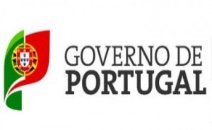 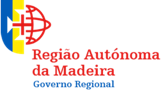 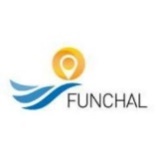 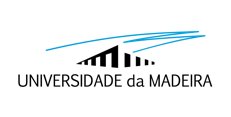 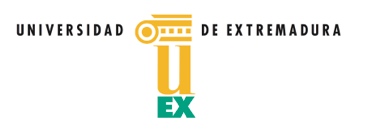 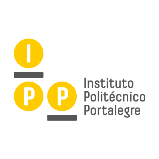 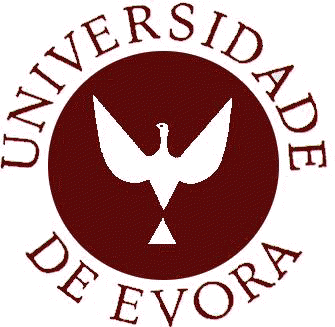 EntidadNombre de la PersonalidadDirecciónTelefono/Teléfono movilEmail(Presidente de la República de Portugal)Marcelo Nuno Duarte Rebelo de SousaPalacio de Belém, Calçada da Ajuda, 1349-022 Lisboa, Portugal(+351) 213 614 600belem@presidencia.pt(Ministro de Planificación e Infraestructuras)Pedro Manuel Dias de Jesus MarquesAv. Barbosa du Bocage, nº 5 1049-039 Lisboa, Portugal(+351) 210 426 200gab.infraestruturas@mpi.gov.pt (Presidente del Gobierno Regional)Miguel Filipe Machado de AlbuquerqueQuinta Vigia, Avenida do Infante, N.º 1 9004-547 Funchal, Portugal(+351) 291 214 660gabinete.presidencia@madeira.gov.pt (Presidente del Municipio de Funchal)Paulo Alexandre Nascimento CafôfoPraça do Município, 9004-512 Funchal, Portugal(+351) 291 211 000cmf@cm-funchal.pt (Presidente de la OET)Fernando Edmundo Sousa PereiraRua da Carreira, nº 99, 9000-042 Funchal, Portugal(+351) 291 238 596srmadeira@oet.pt (Presidente de la OE)Armando Alberto Betencourt Simões RibeiroRua Conde Carvalhal, nº 23, 9060-011 Funchal, Portugal(+351) 291 742 502madeira@madeira.oep.pt(Presidente de la Delegacion de Madeira de la OASRS)Rui Campos MatosRua dos Netos, n.º 24, 9000-084 Funchal, Portugal
(+351) 291 242 050d.madeira@oasrs.org (Rector de la UMa)José Manuel Cunha Leal Molarinho Carmo Colégio dos Jesuítas, Rua dos Ferreiros
9000-082 Funchal, Portugal(+351) 291 209 401/2/3gabinetedareitoria@uma.pt (Rector de la UEx)Segundo Píriz DuránEdificio Rectorado, Avda. de Elvas s/n, 06006 Badajoz, Espana(+34) 924-289302uexba@unex.es (Presidente del IPP)Rosário GambôaRua Dr. Roberto Frias, 4200-465 Porto, Portugal(+351) 225 571 000ipp@ipp.pt (Director de la Escuela de Ciencia y Tecnología – UÉvora)Mourad Bezzeghoud Rua Romão Ramalho, nº59, 7000-671 Évora, Portugal(+351) 266 745 371geral@ect.uevora.pt (Rector de la UÉvora)Ana Maria Costa FreitasLargo dos Colegiais 2, 7004-516 Évora, Portugal(+351) 266 740 800gabreit@uevora.pt 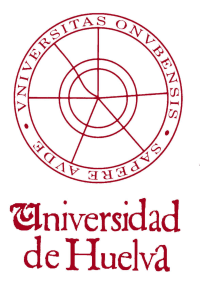 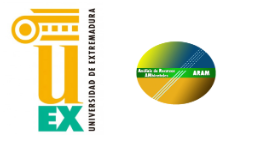 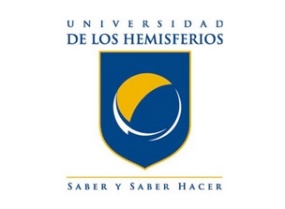 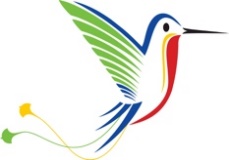 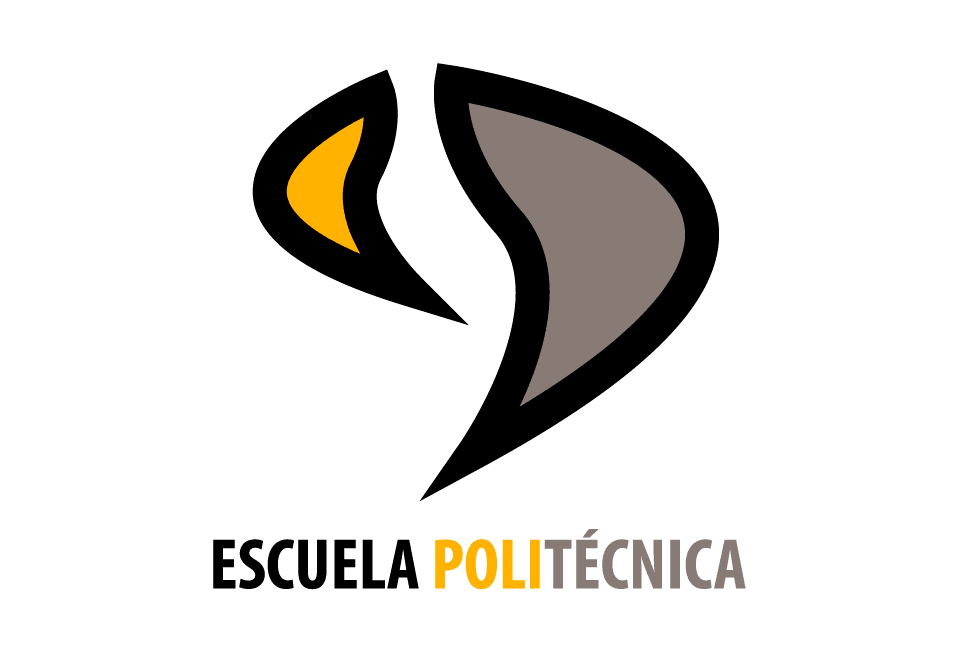 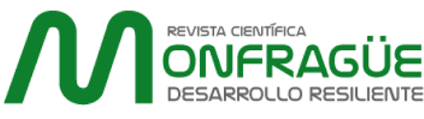 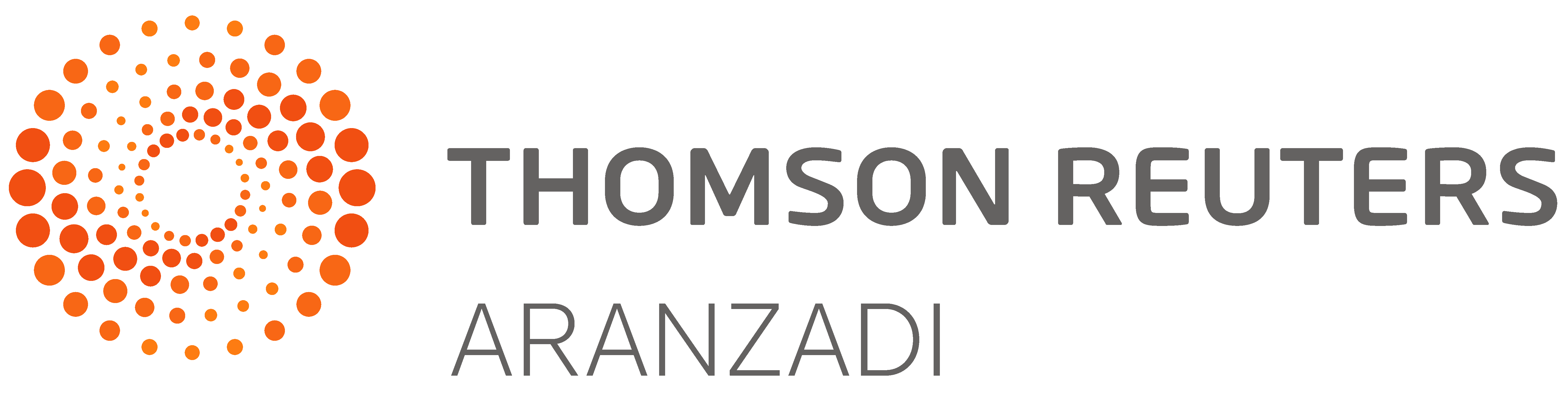 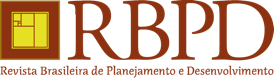 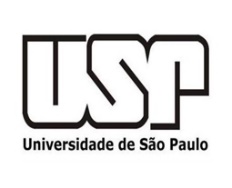 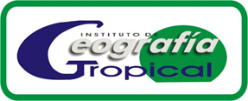 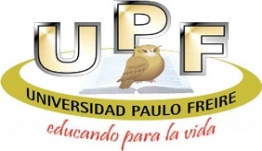 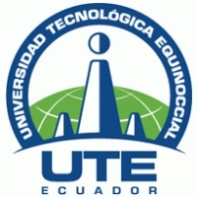 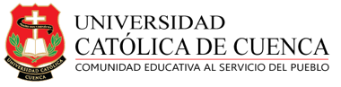 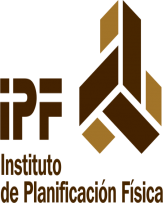 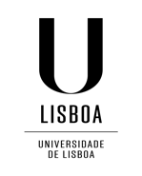 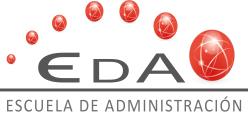 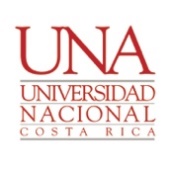 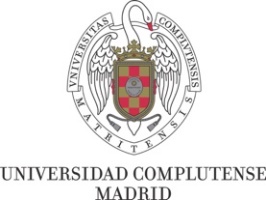 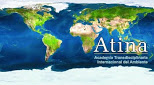 